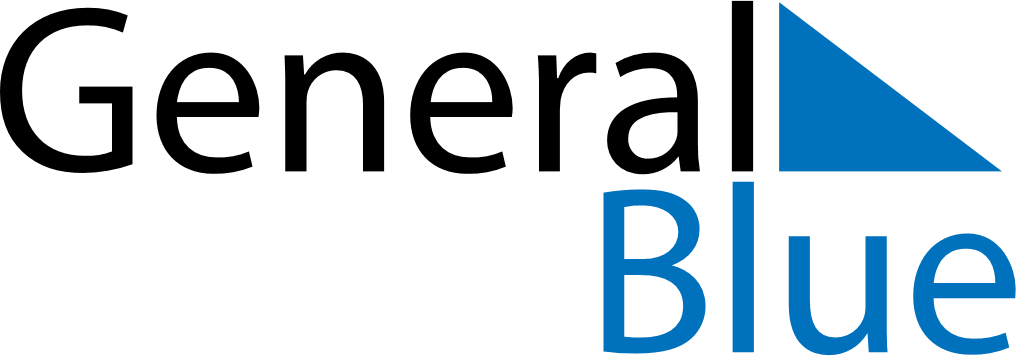 Haiti 2026 HolidaysHaiti 2026 HolidaysDATENAME OF HOLIDAYJanuary 1, 2026ThursdayIndependence DayJanuary 2, 2026FridayAncestry DayJanuary 6, 2026TuesdayEpiphanyFebruary 16, 2026MondayLundi GrasFebruary 17, 2026TuesdayMardi GrasFebruary 18, 2026WednesdayAsh WednesdayApril 3, 2026FridayGood FridayApril 5, 2026SundayEaster SundayMay 1, 2026FridayLabour DayMay 14, 2026ThursdayAscension DayMay 18, 2026MondayFlag and Universities’ DayJune 4, 2026ThursdayCorpus ChristiAugust 15, 2026SaturdayAssumptionOctober 17, 2026SaturdayAnniversary of the death of DessalinesNovember 1, 2026SundayAll Saints’ DayNovember 2, 2026MondayAll Souls’ DayNovember 18, 2026WednesdayBattle of Vertières DayDecember 5, 2026SaturdayDiscovery DayDecember 25, 2026FridayChristmas Day